Dějiny výtvarné kultury – skupinová práce s literaturou/PRAVĚKZadání a kontrolní otázkyVymezení:Obecné zadání pro všechny skupiny: Zpracujte zadané téma pomocí literatury a doporučených internetových zdrojů tak, abyste ze svého textu byli schopní odpovědět na kontrolní otázky a odpovězte na ně.Skupina – 3-4 žáciRozsah – 2 A4 max 3 A4, Vel. písma – 11, nadpis 14/16Doporučené fonty – Calibri, Arial, VerdanaKritéria hodnocení:Správné použití odborných termínůUvedení všech důležitých informací – časové zařazení, popisy a souvislosti, fáze vývojeSrozumitelná struktura textuPráce s literaturou – množství zdrojů, kombinaceOdevzdání v termínuRozvržení práce mezi žáky ve skupiněZdroje:PIJOAN, José. Dějiny umění 1. LAROUSSE. Dějiny umění.MRÁZ, Bohumír. Dějiny kultury 1. SROVÝ, Bohuslav. Architektura. www.artmuseum.czZadání pro skupiny:Vývoj architektury od doby kamenné.Vznik a vývoj řemesel v pravěku.Proměna a druhy figurální plastiky v pravěku.Užité umění v pravěku – vývoj a projevy.Techniky a materiály v pravěkém malířství – vývoj.Téma I - Vývoj architektury od doby kamennéKontrolní otázky:Co a kdy motivovalo člověka k budování prvních obydlí?Jaké se proměňuje použití materiálu k budování obydlí od doby kamenné?Jak se mění způsob života s budováním obydlí?Pojmenujte stavby podle obrázku, popř. uveďte konkrétní památku.Téma II - Vznik a vývoj řemesel v pravěku.Kontrolní otázky:Která řemesla vznikají v pravěku?Co limituje vznik řemesel? (události, objevy…)Jak se vyvíjí projevy jednotlivých řemesel?Pojmenujte druhy keramiky podle obrázku a uveďte kulturu/období, k němuž se řadí.Téma III - Proměna a druhy figurální plastiky v pravěku.Kontrolní otázky:Jaké druhy figurální plastiky vznikají v pravěku?Jak tyto plastiky označujeme?Ve kterém období vznikají a jaké mají hlavní rysy?Poznejte a popište památky na obrázcích.Téma IV. - Užité umění v pravěku – vývoj a projevy.Kontrolní otázky:Co označujeme jako „užité umění“?Jaké artefakty řadíme mezi užité umění v pravěku?Popište tyto artefakty. Artefakty časově zařaďte (např. neolit, doba bronzová).Téma V. - Techniky a materiály v pravěkém malířství – vývoj.Kontrolní otázky:Jaké náměty se objevují v pravěkém malířství?Jaké techniky a materiály užívali pravěcí lidé při malbách?Na jakých místech vznikaly malby v pravěku a v jakém období?Jak se vyvíjí zobrazovací metody v pravěku?Obrazová příloha k jednotlivým zadáním:Téma I - Vývoj architektury od doby kamenné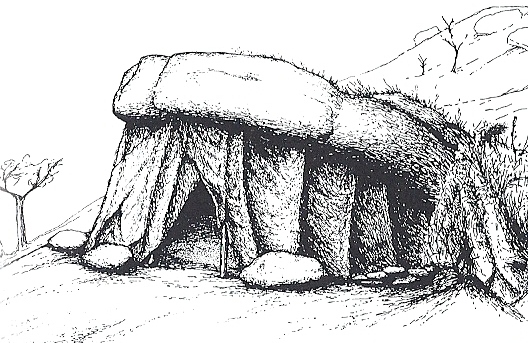 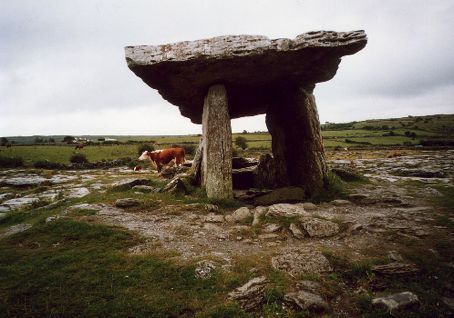 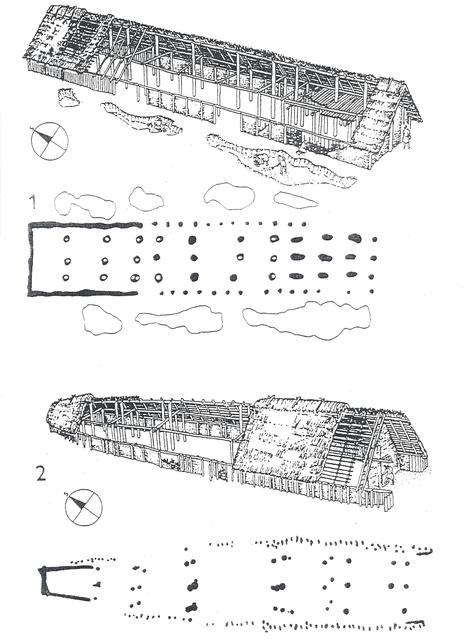 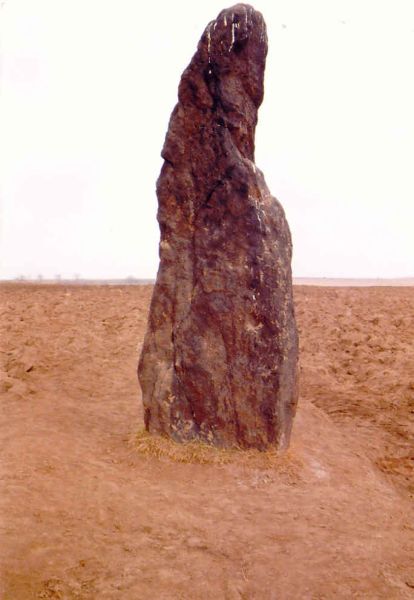 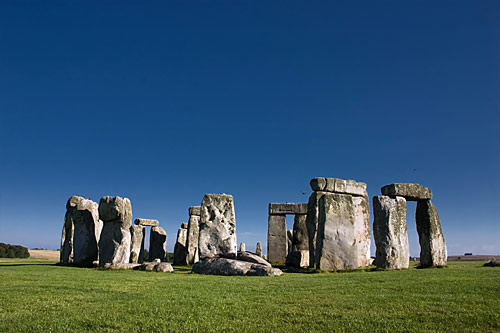 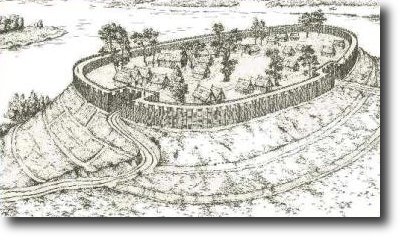 Téma II - Vznik a vývoj řemesel v pravěku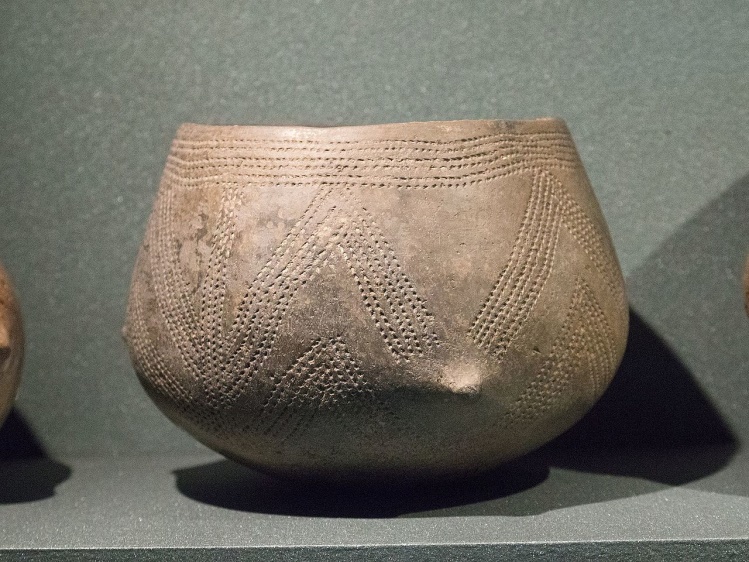 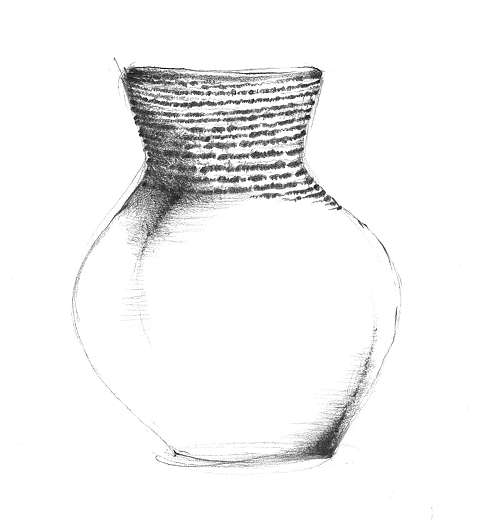 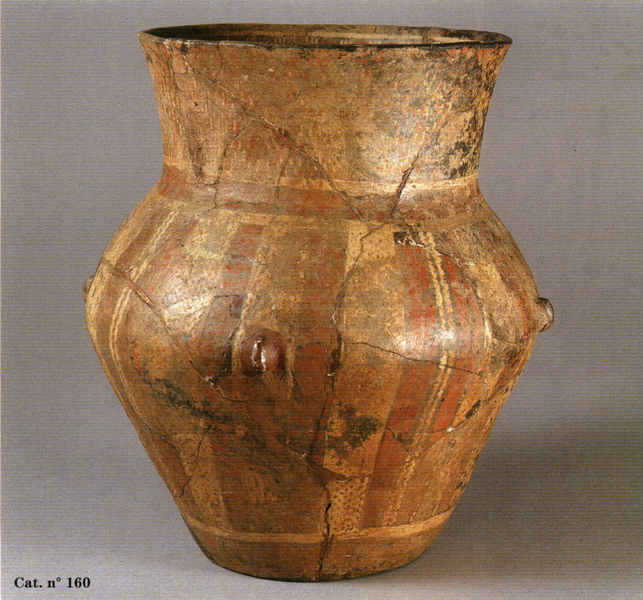 Téma III - Proměna a druhy figurální plastiky v pravěku.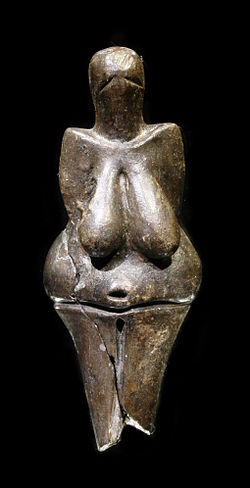 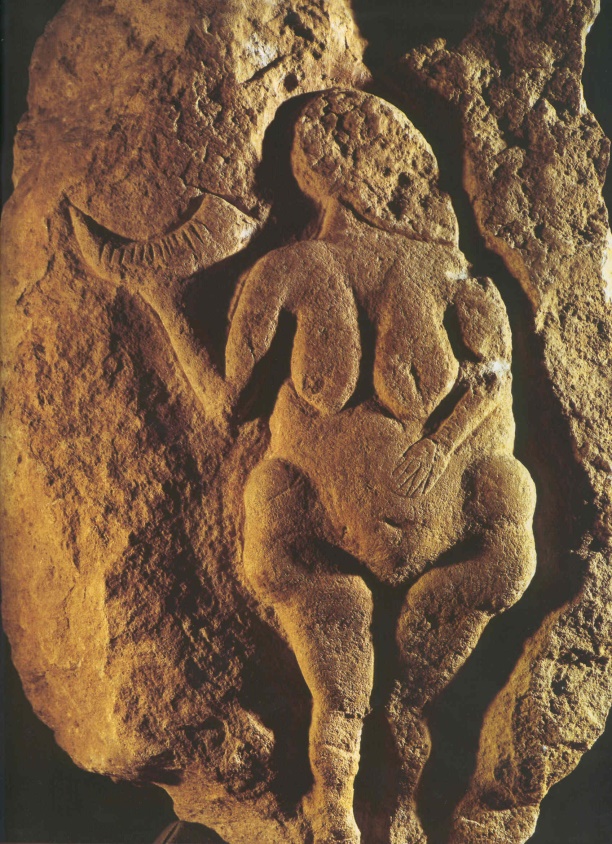 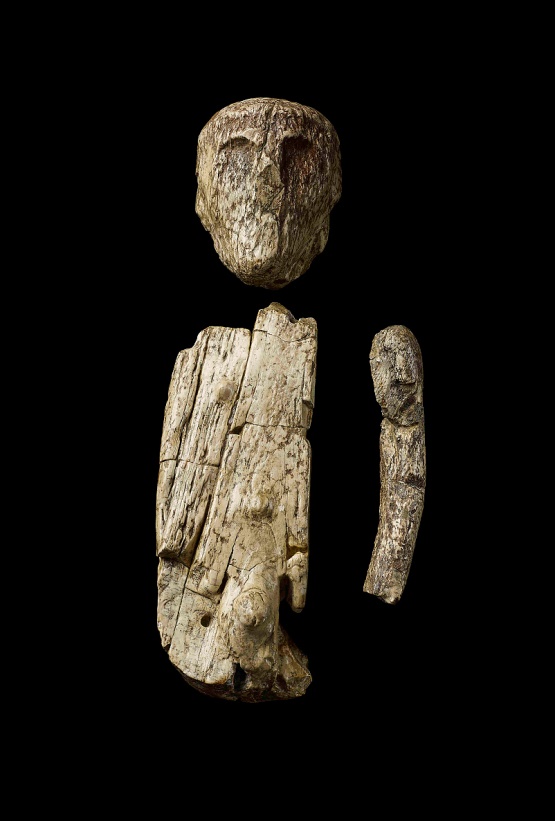 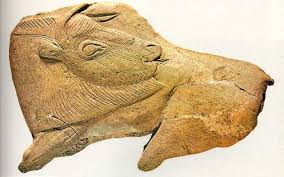 Téma IV - Užité umění v pravěku – vývoj a projevy.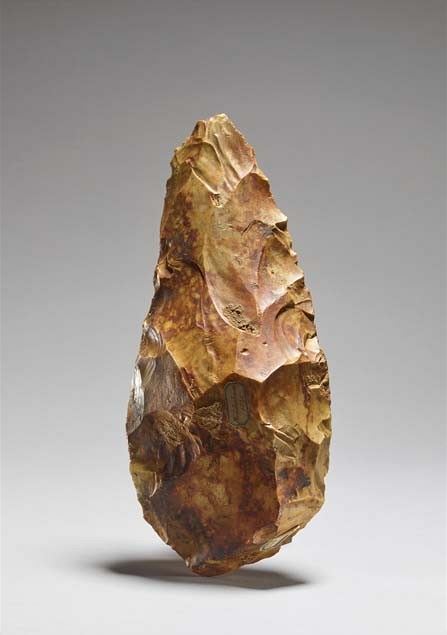 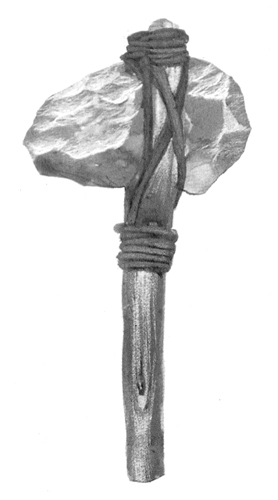 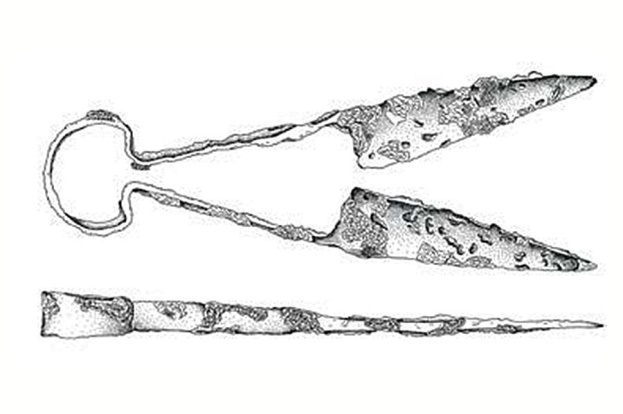 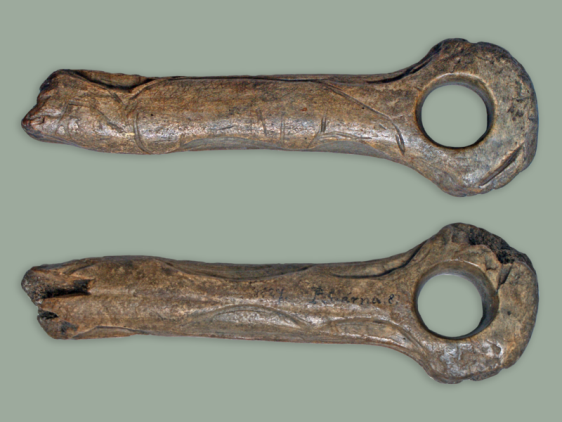 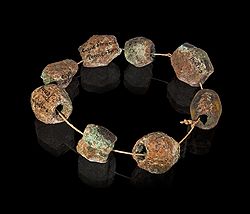 Téma V - Techniky a materiály v pravěkém malířství – vývoj.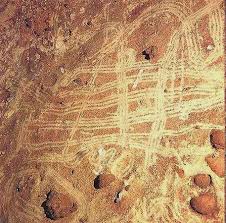 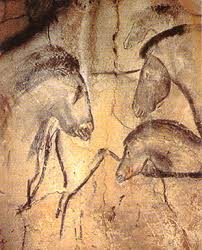 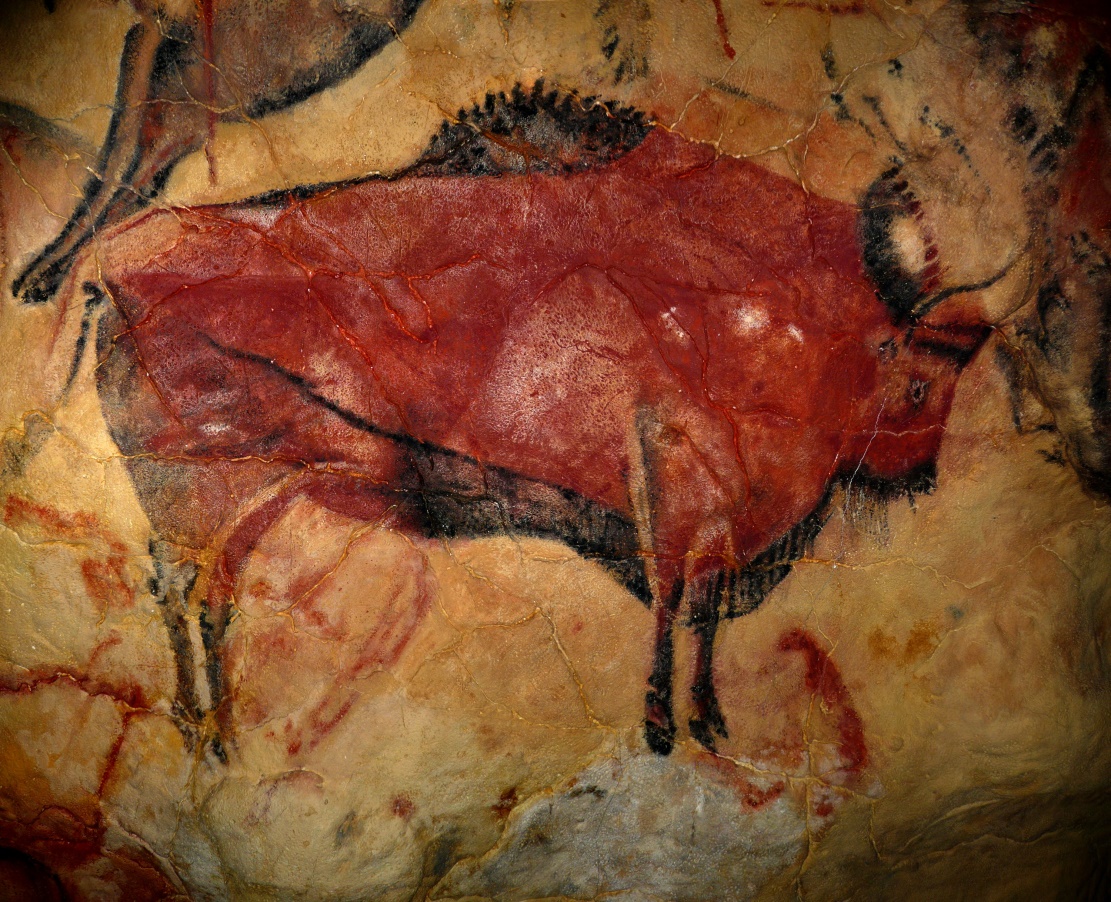 